PRESSEINFORMATION (No. 496)1. november 2021	ZUR SOFORTIGEN VERÖFFENTLICHUNGEvaluation Board für StandardoszillatorenIQD ermöglicht nun die schnelle und präzise Prüfung von oberflächenmontierbaren Standardoszillatoren, VCXOs sowie TCXO/VCTCXOsWie oft haben Sie sich schon gewünscht, eine schnelle und einfache Möglichkeit zu haben, um einen Oszillator zu testen? Nun gibt es keinen Grund mehr sich Sorgen um das Entwerfen und Aufbauen einer eigenen Testschaltung zu machen – Sie können einfach das neue IOSC-EVBoard, erhältlich bei IQD und den meisten ihrer  Distributoren, nutzen.  Dieses Evaluation Board kann verwendet werden um die meisten oberflächenmontierbaren Standardoszillatoren, VCXOs oder TCXO/VCTCXOs der IQD zu messen.Das IOSC-EVBoard wird mit sechs kleineren Platinen geliefert, die von der Hauptplatine abgeknipst werden können und auf welchen verschiedengroße 4-Pad-Oszillatoren gelötet werden können. Das kleinere Board kann dann wiederum auf die Hauptplatine gelötet werden. Die sechs unterstützten  Gehäusegrößen sind 1,6 x 1,2 mm, 2,0 x 1,6 mm, 2,5 x 2,0 mm, 3,2 x 2,5 mm, 5,0 x 3,2 mm und 7,0 x 5,0 mm.    Da Störungen in der Versorgungsspannung die Frequenz des Oszillators beeinflussen können, enthält das IOSC-EVBoard eine geregelte und gefilterte Versorgungsspannung, welche frei zwischen 1,8 V und 5,0 V gewählt werden kann. Dies erlaubt Ihnen die Leistung des Oszillators unter Idealbedingungen zu betrachten. Allerdings wissen wir auch, dass Sie während des Testens möglicherweise gerne absichtlich Störungen einbringen möchten, um die Folgen dessen zu beobachten. Deshalb enthält das IOSC-Board des Weiteren die Option eine Versorgungsspannung direkt anzuschließen. Die Enable/Disable Funktion kann durch manuelles Schalten getestet werden, um den Effekt auf die Stromaufnahme zu beobachten. Zudem gibt es die Möglichkeit diesen Eingang über eine digitale Quelle auf “high” oder “low” zu setzen, um die Enablezeit zu messen. Für Produkte mit Zieheingang, zum Beispiel VCXOs und VCTCXOs, enthält die Platine ein Potentiometer, um die Frequenztoleranz und den Effekt des Lötens durch Ziehen wieder auf die Nennfrequenz zu bringen. Dies kann zudem zum manuellen Anpassen der Ziehspannung genutzt werden, um diesen Einfluss auf die Frequenz zu simulieren. Für sensible Produkte wie VCTXOS gibt es zusätzlich zum Ziehen der Frequenz die Möglichkeit, durch das Ersetzen des anliegenden Potentiometer Widerstandes mit einen festen Widerstand, bessere Stabilität, sowie besseres Jitter und Phasenrauschen zu erzielen. Natürlich kann der Zieheingang auch über eine externe analoge Quelle gespeist werden.  Für das Ausgangssignal bietet das IOSC-EVBoard drei Konfigurationen. Hier kann zwischen einem CMOS Ausgang, einem Clipped Sinus oder direktem Ausgang ohne Buffer oder Last gewählt werden. Alle Ausgänge sind über einen SMA Stecker verfügbar.  Das Evaluation Board ist in zwei Optionen erhältlich. Die erste Option ist die unbestückte Leiterplatte, die mit der entsprechenden Stückliste geliefert wird. Die zweite Option ist die bereits bestückte Leiterkarte zur sofortigen Nutzung. Die unbestückte Version gibt es derzeit kostenlos bei IQD mit den nächsten 200 Oszillatoren – Musterbestellungen: Also schnell sein lohnt sich! ###Hinweise für Redakteure:Gestützt auf eine über 40-jährige Erfahrung in der Fertigung von Frequenzprodukten, ist IQD ein anerkannter Marktführer im Bereich Frequenzsteuerung und ein Teil der Würth Elektronik eiSos Group, einem der führenden europäischen Hersteller von passiven Bauelementen. Mit aktiven Kunden in mehr als 80 Ländern bietet IQD eines der umfassendsten Sortimente an verfügbaren Frequenzprodukten, von preisgünstigen kommerziellen Produkten bis hin zu Ausführungen zum Einsatz in hochzuverlässigen industriellen Automotive-Anwendungen, darunter: Quarzkristalle, Taktoszillatoren, AEC-Q200 Quarze & Oszillatoren, VCXOs, TCXOs, OCXOs, mit GPS synchronisierte OCXOs sowie Rubidium-Oszillatoren. Die Fertigungskapazität liegt bei insgesamt mehr als 40 Millionen Einheiten pro Monat, wobei Liefermengen von speziellen Einzelanfertigungen bis hin zu Mehrmillionen-Aufträgen enthalten sind. Darüber hinaus bietet IQD seinen Kunden ein breites Spektrum an Ingenieur-Support-Services einschließlich Anwendungsunterstützung, kundenspezifischer Produktentwicklung, Musterentwicklung, elektrischem Testen & Screening, Frequenz-/Temperaturtests, beschleunigtem Altern, Schaltungs-Charakterisierung sowie MTIE/TDEV-Tests. IQD-Produkte sind durch führende Hersteller in den Branchen Luft- und Raumfahrt, Kraftfahrzeugtechnik, Kommunikation, Computer, Konsumer und Industrie, auf der ganzen Welt spezifiziert. Unsere gesamte Produktpalette ist direkt über unsere Vertriebsbüros oder über unser umfangreiches weltweites Vertriebsnetz erhältlich. erhältlich. Zu weiteren Informationen besuchen Sie www.iqdfrequencyproducts.de.Weitere Informationen: Becky Long
IQD Frequency Products Ltd
T: +44 (0)1460 270270
E: rebecca.long@iqdfrequencyproducts.com
W: www.iqdfrequencyproducts.comTreten Sie uns bei unter:   Facebook  -   Twitter  -   LinkedIn  Google Plus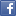 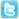 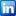 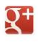 